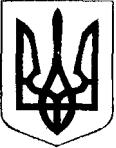 УКРАЇНАЧОРТКІВСЬКА МІСЬКА РАДАСОРОК ШОСТА СЕСІЯ СЬОМОГО СКЛИКАННЯРІШЕННЯПро затвердження Програми підтримки і розвитку діяльності Чортківської районної організації Товариства Червоного Хреста «Турбота і милосердя» на 2019 - 2020 рокиметою надання ефективної соціальної підтримки вразливим категоріям населення міста Чорткова, керуючись статтею 26 Закону України «Про місцеве самоврядування в Україні», міська радаВИРІШИЛА:1.Затвердити Програму підтримки і розвитку діяльності Чортківської районної організації Товариства Червоного Хреста «Турбота і милосердя» на 2019-2020 роки ( додається).2.Копію рішення направити в фінансове управління, відділ бухгалтерського обліку та звітності, управління соціального захисту населення, сім’ї та праці міської ради та в Чортківську районну організацію Товариства Червоного Хреста «Турбота і милосердя».Визнати таким, що втратило чинність рішення міської ради від 07 квітня 2017 року №571 « Про затвердження Програми підтримки і розвитку діяльності Чортківської районної організації Товариства Червоного Хреста «Турбота і милосердя» на 2017рік».4.Контроль за виконанням рішення покласти на постійну комісію міської ради з гуманітарних питань та соціального захисту громадян.Міський голова	Володимир ШМАТЬКОвід 07 листопада 2018 року№ 1235м. Чортків